2021-2022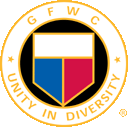 GFWC-Charlotte Woman of Achievement AwardNomination FormGFWC-Charlotte Club Woman of Achievement award is given to a member who has made outstanding contributions to our club, our community and to her own personal growth.I would like to nominate the following club member: _______________________________CONTRIBUTIONS TO CLUB:List nominees’ Club activities/committees and whether she has held any local, district or state offices. (attach a separate sheet if necessary)CONTRIBUTIONS TO COMMUNITY THROUGH CLUB MEMBERSHIP:What community activities has the nominee been involved in through membership with GFWC-Charlotte?COMMUNITY INVOLVEMENT:What community volunteer activities, projects, committees and/or boards has nominee been involved with in addition to GFWC related activities? (attach a separate sheet if necessary)DEVELOPMENT OF SELF:List any continuing education programs, workshops or seminars nominee has attended?NARRATIVE: Attach a one-page, double-spaced narrative describing why you have chosen this person for nomination.  Include her family and/or personal challenges, employment, career, hobbies, and self-improvement activities.  Refer to Nomination Criteria for guidance. To my knowledge this nominee has not previously received this award and is not the current president or a member of the selection committee.___________________________________		________________________________Signature of nominator					Date		Please email the nomination form to Fran Fuller by November 1, 2021.Fran Fuller517-645-2573C: 517-993-4497fran.5350@gmail.com